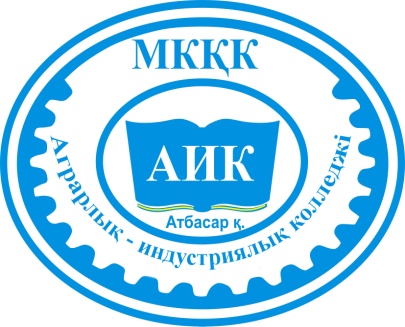 						                                  «Утверждаю»  				                                                                                     и.о руководителя ГККП			                                                                «Аграрно-индустриальный				                                                                                   колледж»                                                                                                          _________В. Лукин                                                                                              «__»__________20___годаСтратегический план развитияГККП «Аграрно-индустриальный колледж, город Атбасар, Атбасарский район» при управлении образования Акмолинской областина 2020-2025 годыСодержание I.Паспорт программы………………………………………………………………. 3II.Анализ текущей ситуации и управление рисками….………………………..…5III.Стратегические направления.1.Цели, задачи, целевые индикаторы и показатели результатов реализации Плана…………………………………………………………………………………132.Пути достижения поставленных целей Программы и соответствующие меры2.1. Совершенствование образовательных программ расширение перечня специальностей…………………………………………………………………....... 142.2. Обеспечение качества обучения, подготовки специалистов и повышения престижа ТиПО………………………………………………………………........... 162.3. Развитие трехъязычного образования………………………………............... 182.4. Усовершенствование менеджмента и мониторинга развития ТиПО….........202.5. Трудоустройство выпускников с ТиПО………………………………………. 202.6. Обеспечение цифровизации образования…………………………………......222.7. Развитие инклюзивного образования……………………………………….....232.8. Формирование системы предпринимательского обучения………………… 242.9. Укрепление духовно-нравственных ценностей общенациональной патриотической идеи «Мәңгілік Ел» и культуры здорового образа жизни......... 262.10. Совершенствование материально-технической базы…………………......... 332.11. Перспективы финансово-хозяйственной деятельности………….…………. 34IV. Ожидаемые результаты по итогам реализации стратегического Плана развития ГККП «Аграрно-индустриальный колледж, город Атбасар, Атбасарский район» при управлении образования Акмолинской области….. 35Программа развитияГККП« Аграрно-индустриальный колледж, город Атбасар, Атбасарский район» при управлении образования Акмолинской областина 2020-2025 годыI.Паспорт программыII. Анализ текущей ситуацииIII Стратегические направления1.Цели, задачи, целевые индикаторы и показатели результатовреализации ПрограммыЦель: Обеспечение качества подготовки конкурентно-способных специалистов для устойчивого роста экономики Казахстана.2 Для достижения цели необходимо решить соответствующие задачи, которые будут измеряться следующими показателями результатов:2.1. Совершенствование образовательных программ расширение перечня специальностейДля выполнения задач необходимо провести следующие мероприятия:2.2. Обеспечение качества обучения, подготовки специалистов и повышения престижа ТиПОДля выполнения задач необходимо провести следующие мероприятия:2.3.Развитие трехъязычного образованияДля выполнения задач необходимо провести следующие мероприятия:2.4.Усовершенствование менеджмента и мониторинга развития ТиПОДля выполнения задач необходимо провести следующие мероприятия:2.5.Трудоустройство выпускников с ТиПОДля выполнения задач необходимо провести следующие мероприятия:2.6.Обеспечение цифровизации образованияДля выполнения задач необходимо провести следующие мероприятия:2.7. Развитие инклюзивного образованияДля выполнения задач необходимо провести следующие мероприятия:2.8.Формирование системы предпринимательского обученияДля выполнения задач необходимо провести следующие мероприятия:2.9.Укрепление духовно-нравственных ценностей Общенациональной патриотической идеи «Мәңгілік Ел» и культуры здорового образа жизниДля выполнения задач необходимо провести следующие мероприятия:2.10.Совершенствование материально-технической базыДля выполнения задач, необходимо провести следующие мероприятия:2.11.Перспективы финансово-хозяйственной деятельностиДля выполнения задач, необходимо провести следующие мероприятия:IV. Ожидаемые результаты по итогам реализации Программы развития ГККП «Аграрно-индустриальный колледж, город Атбасар, Атбасарский район» при управлении образования Акмолинской области:Повышение профессионального уровня преподавательского состава колледжа путем доведения числа преподавателей, прошедших аттестацию и получивших категорию до 2025 года  до 100%  ( в настоящее время доля  ИПР не имеющих категорию составляет 22% ) Достижение высокой удовлетворенности персонала административным управлением  колледжа           ( путем реализации прозрачной политики в ведении финансовой, образовательной деятельности колледжа) Прохождение колледжем аккредитации в 2020 году Увеличение количества учебных и учебно-методических пособий и разработок,  учебников, электронных учебников, созданных преподавателями колледжа, в том числе на государственном языке Внедрение современных образовательных и информационных технологий, новых методик преподавания в учебный процесс, внедрение кредитно- модульной технологии обучения довести к 2025 году к 50-ти %Повышение компетентности и конкурентоспособности выпускников Формирование у студентов информационной культуры Повышение уровня научно-исследовательской культуры преподавателей, соответствия кадрового состава преподавателей международным стандартам путем увеличения доли участия ИПР в международных конкурсах и научно-исследовательских проектах Воспитание патриотизма, возрождение и сохранение лучших национальных традиций, формирование у студентов социально-личностных, экономических, организационно-управленческих профессиональных, специальных компетенций на основе ключевых позиций программы « Рухани жанғыру», внедряя проектные офисы молодежного движения « Жастар KZ» Укрепление материально-технической базы и приобретение современного оборудования и материалов, принимая  участие в проекте Жас маман для приобретения современного оборудования на сумму 241 960 161 т. в  2021 году Создание современных социально-бытовых условий для студентов и сотрудников колледжа Наименование программыПрограмма развития ГККП «Аграрно-индустриальный колледж, город Атбасар, Атбасарский район» при управлении образования Акмолинской областиОснование для разработкиГосударственная программа развития ,образования и науки РК на 2020-2025 годы, утвержденная Указом Президента РК от 27 декабря 2019 года №988Программа продуктивной занятости и массового предпринимательства на 2017-2021 годы, утвержденная Постановлением Правительства РКПлан мероприятий по реализации Государственной программы развития образования и науки РК на 2020-2025 годы по Акмолинской областиОтветственные за разработку программыАдминистрация колледжаОтветственные за реализацию программыАдминистрация, инженерно- педагогический коллектив колледжаМиссия (основная цель) программыПовышение конкурентоспособности учебного заведения в соответствии с требованиям ииндустриально-инновационного развития в сфере профессиональной подготовки и воспитания конкурентоспособных специалистовЦели программы- формирование эффективной, качественной, современной образовательной системы, реализующей основные профессиональные программы образованияосуществление учебной, научной, методической и хозяйственной деятельности, способной обеспечить высокое качество обучения и воспитания молодого поколения на основе мировоззренческого синтеза науки, культуры и образовательного процесса- формирование интеллектуально, физически, духовно развитого и успешного гражданина- социально-экономическая интеграция молодежи через создание условий для получения технического и профессионального образования- обеспечение качества подготовки конкурентоспособных специалистов для устойчивого роста экономики Казахстана владеющих информационными технологиямиЗадачи программы1.Совершенствование образовательных программ, расширение перечня специальностей2.Обеспечение качества обучения, подготовки специалистов и повышения престижа ТиПО3.Развитие трехъязычного образования4.Усовершенствование менеджмента и мониторинга развития ТиПО5.Трудоустройство выпускников с ТиПО6.Обеспечение цифровизации образования7.Развитие инклюзивного образования8.Формирование системы предпринимательского обучения9.Укрепление духовно-нравственных ценностей Общенациональной патриотической идеи «Мәңгілік Ел» и культуры здорового образа жизни 10.Совершенствование материально-технической базы11.Перспективы финансово-хозяйственной деятельностиСроки реализации2020-2025 годыЦелевые индикаторы- охват молодежи типичного возраста (14-24 лет) техническим и профессиональным образованием- доля учебно-производственных мастерских, лабораторий и кабинетов специальных дисциплин государственных колледжей, оснащенных современным обучающим оборудованием- доля преподавателей прошедших обучение по инновационным образовательным программам- доля государственных колледжей, прошедших процедуру аккредитации- доля колледжей, внедривших основные принципы дуального обучения по индустриально - технологическим специальностям.Источники и объемы финансированияМероприятия будут выполнены в пределах, предусмотренных в областном бюджете на плановый период.Образовательная деятельность и кадровое обеспечениеОбразовательная деятельность и кадровое обеспечениеОбразовательная деятельность и кадровое обеспечениеОбразовательная деятельность и кадровое обеспечениеОбучение в организации ТиПО Образовательная деятельность ведется на основании лицензии      № KZ12LAA00013856  выданной 24.01.1019 года Департаментом по контролю в сфере образования Акмолинской области Комитета по контролю в сфере образования и науки Министерства образования и науки Республики Казахстан . Образовательная деятельность ведется на основании лицензии      № KZ12LAA00013856  выданной 24.01.1019 года Департаментом по контролю в сфере образования Акмолинской области Комитета по контролю в сфере образования и науки Министерства образования и науки Республики Казахстан . Образовательная деятельность ведется на основании лицензии      № KZ12LAA00013856  выданной 24.01.1019 года Департаментом по контролю в сфере образования Акмолинской области Комитета по контролю в сфере образования и науки Министерства образования и науки Республики Казахстан .Специальности0508000 «Организация питания» 0508000 «Организация питания» 0508012 повар0508022 кондитер0508042 официант0508032 калькулятор0508052 барменСпециальности1504000 «Фермерское хозяйство ( по профилю)»1504000 «Фермерское хозяйство ( по профилю)»1504062 тракторист-машинист сельскохозяйственного производства1504082 водитель автомобиля1504102 слесарь-ремонтник1504092 электромонтер по обслуживанию электрооборудованияСпециальности1403000 «Монтаж и эксплуатация внутренних санитарно- технических устройств, вентиляции и инженерных систем (по видам)»1403000 «Монтаж и эксплуатация внутренних санитарно- технических устройств, вентиляции и инженерных систем (по видам)»1403082 электрогазосварщикСпециальности1109000 «Токарное дело и металлообработка (по видам)»1109000 «Токарное дело и металлообработка (по видам)»1109012 токарь1109062 фрезеровщик1109102 станочник широкого профиляСпециальности130400 – «Вычислительная техника и программное обеспечение» (по видам)130400 – «Вычислительная техника и программное обеспечение» (по видам)1304012 оператор электронно-вычислительных машинСпециальности0510000 – «Делопроизводство и архивоведение» (по отраслям и областям применения) 0510000 – «Делопроизводство и архивоведение» (по отраслям и областям применения) 051001 2 – Секретарь-референт051002 3 – Делопроизводитель Специальности0513000 – «Маркетинг» (по отраслям)0513000 – «Маркетинг» (по отраслям)051301 2 – Продавец продовольственных товаров051302 2 – Продавец непродовольственных товаров051303 2 – Контроллер-кассир051305 3 – Маркетолог Специальности1510000 – «Механизация сельского хозяйства»1510000 – «Механизация сельского хозяйства»151004 3 – Техник-механикСпециальности0506000 – «Парикмахерское дело и декоративная косметика»0506000 – «Парикмахерское дело и декоративная косметика»050601 2 – Парикмахер-модельерСпециальности1401000 – «Строительство и эксплуатация зданий и сооружений»1401000 – «Строительство и эксплуатация зданий и сооружений»140104 2 – Штукатур140121 3 – Техник-строитель Специальности1201000 – «Техническое обслуживание, ремонт и эксплуатация автомобильного транспорта»1201000 – «Техническое обслуживание, ремонт и эксплуатация автомобильного транспорта»120107 2 – Слесарь по ремонту автомобилей 120112 3 – Техник-механикСпециальности0516000 – «Финансы» (по отраслям)0516000 – «Финансы» (по отраслям)051605 3 – Экономист по финансовой работеСпециальности1211000 – «Швейное производство и моделирование одежды» 1211000 – «Швейное производство и моделирование одежды» 121106 2 – Портной121107 2 – Модельер-закройщикСпециальности1115000 – «Электромеханическое оборудование в промышленности» (по видам)1115000 – «Электромеханическое оборудование в промышленности» (по видам)111504 2 – Электромонтер по ремонту и обслуживанию электрооборудованияСпециальности0902000 – «Электроснабжение» (по отраслям)0902000 – «Электроснабжение» (по отраслям)090203 3 – Техник-электрикНовые образовательные программы, инновации Внедрение дуального обучения по специальности «Токарное дело и металлообработка» с 2014 года, по специальности «Организация питания» с 2016 годаРазработка РУП на основе модульно-компетентного подхода, для специальностей: 0508000 «Организация питания»  0508012 повар0508022 кондитер ,  1504000 «Фермерское хозяйство( по профилю)». 1504062 тракторист-машинист сельскохозяйственного производства Внедрение дуального обучения по специальности «Токарное дело и металлообработка» с 2014 года, по специальности «Организация питания» с 2016 годаРазработка РУП на основе модульно-компетентного подхода, для специальностей: 0508000 «Организация питания»  0508012 повар0508022 кондитер ,  1504000 «Фермерское хозяйство( по профилю)». 1504062 тракторист-машинист сельскохозяйственного производства Внедрение дуального обучения по специальности «Токарное дело и металлообработка» с 2014 года, по специальности «Организация питания» с 2016 годаРазработка РУП на основе модульно-компетентного подхода, для специальностей: 0508000 «Организация питания»  0508012 повар0508022 кондитер ,  1504000 «Фермерское хозяйство( по профилю)». 1504062 тракторист-машинист сельскохозяйственного производстваКадровое обеспечение  Учебно-воспитательный процесс осуществляют 83 штатных ИПР и 4 по совместительству. Из штатных работников - с высшим образованием – 53 - с техническим профессиональным – 30 Имеют категории: - магистр-1  -высшую – 8- первую – 20- вторую – 35- без категории – 19  Учебно-воспитательный процесс осуществляют 83 штатных ИПР и 4 по совместительству. Из штатных работников - с высшим образованием – 53 - с техническим профессиональным – 30 Имеют категории: - магистр-1  -высшую – 8- первую – 20- вторую – 35- без категории – 19  Учебно-воспитательный процесс осуществляют 83 штатных ИПР и 4 по совместительству. Из штатных работников - с высшим образованием – 53 - с техническим профессиональным – 30 Имеют категории: - магистр-1  -высшую – 8- первую – 20- вторую – 35- без категории – 19Контингент студентовКонтингент студентов обучающихся в рамках государственного заказа на 1 сентября 2020 года составляет - 739 человека, в том числе:- по «Продуктивной программе занятости и массового предпринимательства» – 140 человек- отделение при Учреждении ЕЦ 166/4 – 105 человекПо специальностям:- строительство и эксплуатация зданий и сооружений – 25 человек- техническое обслуживание, ремонт и эксплуатация автомобильного транспорта – 89 человек- токарное дело и металлообработка (по видам) – 89 человек- парикмахерское дело и декоративная косметика – 52 человека- швейное производство и моделирование одежды – 71 человек- электромеханическое оборудование в промышленности (по видам) – 86 человека- механизация сельского хозяйства – 25 человек- монтаж и эксплуатация внутренних санитарно-технических устройств, вентиляция и инженерных систем (по видам) – 75 человека- финансы (по отраслям) – 24 человек- маркетинг (по отраслям) – 24 человека- вычислительная техника и программное обеспечение (по видам) – 51 человек- фермерское хозяйство (по профилю) – 51 человек- организация питания - 77Контингент студентов обучающихся в рамках государственного заказа на 1 сентября 2020 года составляет - 739 человека, в том числе:- по «Продуктивной программе занятости и массового предпринимательства» – 140 человек- отделение при Учреждении ЕЦ 166/4 – 105 человекПо специальностям:- строительство и эксплуатация зданий и сооружений – 25 человек- техническое обслуживание, ремонт и эксплуатация автомобильного транспорта – 89 человек- токарное дело и металлообработка (по видам) – 89 человек- парикмахерское дело и декоративная косметика – 52 человека- швейное производство и моделирование одежды – 71 человек- электромеханическое оборудование в промышленности (по видам) – 86 человека- механизация сельского хозяйства – 25 человек- монтаж и эксплуатация внутренних санитарно-технических устройств, вентиляция и инженерных систем (по видам) – 75 человека- финансы (по отраслям) – 24 человек- маркетинг (по отраслям) – 24 человека- вычислительная техника и программное обеспечение (по видам) – 51 человек- фермерское хозяйство (по профилю) – 51 человек- организация питания - 77Контингент студентов обучающихся в рамках государственного заказа на 1 сентября 2020 года составляет - 739 человека, в том числе:- по «Продуктивной программе занятости и массового предпринимательства» – 140 человек- отделение при Учреждении ЕЦ 166/4 – 105 человекПо специальностям:- строительство и эксплуатация зданий и сооружений – 25 человек- техническое обслуживание, ремонт и эксплуатация автомобильного транспорта – 89 человек- токарное дело и металлообработка (по видам) – 89 человек- парикмахерское дело и декоративная косметика – 52 человека- швейное производство и моделирование одежды – 71 человек- электромеханическое оборудование в промышленности (по видам) – 86 человека- механизация сельского хозяйства – 25 человек- монтаж и эксплуатация внутренних санитарно-технических устройств, вентиляция и инженерных систем (по видам) – 75 человека- финансы (по отраслям) – 24 человек- маркетинг (по отраслям) – 24 человека- вычислительная техника и программное обеспечение (по видам) – 51 человек- фермерское хозяйство (по профилю) – 51 человек- организация питания - 77Краткосрочное профессиональное обучениеВ 2019, 2020 годах в колледже проводилось профессиональное обучение в рамках реализации «Программы развития продуктивной занятости и массового предпринимательства» по специальностям:- Фермерское хозяйство (по профилю)- Монтаж и эксплуатация внутренних санитарно-технических устройств, вентиляции и инженерных систем (по видам) - Организация питания- Токарное дело и металлообработка (по видам)- Парикмахерское искусство и декоративная косметика – 15 человек- устройство паровых и водогрейных котловС общим охватом 352 человека, в том числе:- Атбасарский район – 217 человек- Жаксынский район – 134 человека- Жаркаинский район – 1 человекВ 2019, 2020 годах в колледже проводилось профессиональное обучение в рамках реализации «Программы развития продуктивной занятости и массового предпринимательства» по специальностям:- Фермерское хозяйство (по профилю)- Монтаж и эксплуатация внутренних санитарно-технических устройств, вентиляции и инженерных систем (по видам) - Организация питания- Токарное дело и металлообработка (по видам)- Парикмахерское искусство и декоративная косметика – 15 человек- устройство паровых и водогрейных котловС общим охватом 352 человека, в том числе:- Атбасарский район – 217 человек- Жаксынский район – 134 человека- Жаркаинский район – 1 человекВ 2019, 2020 годах в колледже проводилось профессиональное обучение в рамках реализации «Программы развития продуктивной занятости и массового предпринимательства» по специальностям:- Фермерское хозяйство (по профилю)- Монтаж и эксплуатация внутренних санитарно-технических устройств, вентиляции и инженерных систем (по видам) - Организация питания- Токарное дело и металлообработка (по видам)- Парикмахерское искусство и декоративная косметика – 15 человек- устройство паровых и водогрейных котловС общим охватом 352 человека, в том числе:- Атбасарский район – 217 человек- Жаксынский район – 134 человека- Жаркаинский район – 1 человекВыпуск студентов  Выпуск студентов в 2020 году составил – 338 человек, в том числе по отделению колледжа при Учреждении ЕЦ 166/4 – 71 человек. Из них:-специальность 1201000 «Техническое обслуживание, ремонт и эксплуатация автомобильного транспорта», квалификация 1201072 «Слесарь по ремонту автомобилей» – 25 человек- специальность  1115000 «Электромеханическое оборудование в промышленности (по видам)», квалификация 1115042 «Электромонтер по ремонту и обслуживанию электрооборудования» – 26 человек,- специальность 0506000 «Парикмахерское искусство и декоративная косметика», квалификация 0506012 «Парикмахер-модельер» – 43 человека- специальность 0510000 «Делопроизводство и архивоведение (по отраслям и областям применения)», квалификация 0510012 «Секретарь-референт» – 16человек- специальность 1109000 «Токарное дело и металлообработка (по видам)», квалификация 1109012 «Токарь» – 24 человека- специальность 0902000 «Электроснабжение (по отраслям)», квалификация 0902033 «Техник-электрик» – 16 человек- специальность 1510000 «Механизация сельского хозяйства», квалификация 1510043 «Техник-механик» - 12 человек - специальность 1403000 «Монтаж и эксплуатация внутренних санитарно-технических устройств, вентиляция  инженерных систем (по видам)», квалификация 1403082 «Электрогазосварщик»  – 19 человек- специальность 1211000 «Швейное производство и моделирование одежды «, квалификация 1211062 «Портной» – 13 человек- специальность 1504000 «Фермерское хозяйство (по профилю)», квалификация 1504092 «Электромонтер по обслуживанию электрооборудования» - 20 человек- специальность  0508000 «Организация питания», квалификация 0508012 «Повар» - 34 человека- специальность 1504000 «Фермерское хозяйство», квалификация 1504062 «Тракторист-машинист» - 19 человек  Выпуск студентов в 2020 году составил – 338 человек, в том числе по отделению колледжа при Учреждении ЕЦ 166/4 – 71 человек. Из них:-специальность 1201000 «Техническое обслуживание, ремонт и эксплуатация автомобильного транспорта», квалификация 1201072 «Слесарь по ремонту автомобилей» – 25 человек- специальность  1115000 «Электромеханическое оборудование в промышленности (по видам)», квалификация 1115042 «Электромонтер по ремонту и обслуживанию электрооборудования» – 26 человек,- специальность 0506000 «Парикмахерское искусство и декоративная косметика», квалификация 0506012 «Парикмахер-модельер» – 43 человека- специальность 0510000 «Делопроизводство и архивоведение (по отраслям и областям применения)», квалификация 0510012 «Секретарь-референт» – 16человек- специальность 1109000 «Токарное дело и металлообработка (по видам)», квалификация 1109012 «Токарь» – 24 человека- специальность 0902000 «Электроснабжение (по отраслям)», квалификация 0902033 «Техник-электрик» – 16 человек- специальность 1510000 «Механизация сельского хозяйства», квалификация 1510043 «Техник-механик» - 12 человек - специальность 1403000 «Монтаж и эксплуатация внутренних санитарно-технических устройств, вентиляция  инженерных систем (по видам)», квалификация 1403082 «Электрогазосварщик»  – 19 человек- специальность 1211000 «Швейное производство и моделирование одежды «, квалификация 1211062 «Портной» – 13 человек- специальность 1504000 «Фермерское хозяйство (по профилю)», квалификация 1504092 «Электромонтер по обслуживанию электрооборудования» - 20 человек- специальность  0508000 «Организация питания», квалификация 0508012 «Повар» - 34 человека- специальность 1504000 «Фермерское хозяйство», квалификация 1504062 «Тракторист-машинист» - 19 человек  Выпуск студентов в 2020 году составил – 338 человек, в том числе по отделению колледжа при Учреждении ЕЦ 166/4 – 71 человек. Из них:-специальность 1201000 «Техническое обслуживание, ремонт и эксплуатация автомобильного транспорта», квалификация 1201072 «Слесарь по ремонту автомобилей» – 25 человек- специальность  1115000 «Электромеханическое оборудование в промышленности (по видам)», квалификация 1115042 «Электромонтер по ремонту и обслуживанию электрооборудования» – 26 человек,- специальность 0506000 «Парикмахерское искусство и декоративная косметика», квалификация 0506012 «Парикмахер-модельер» – 43 человека- специальность 0510000 «Делопроизводство и архивоведение (по отраслям и областям применения)», квалификация 0510012 «Секретарь-референт» – 16человек- специальность 1109000 «Токарное дело и металлообработка (по видам)», квалификация 1109012 «Токарь» – 24 человека- специальность 0902000 «Электроснабжение (по отраслям)», квалификация 0902033 «Техник-электрик» – 16 человек- специальность 1510000 «Механизация сельского хозяйства», квалификация 1510043 «Техник-механик» - 12 человек - специальность 1403000 «Монтаж и эксплуатация внутренних санитарно-технических устройств, вентиляция  инженерных систем (по видам)», квалификация 1403082 «Электрогазосварщик»  – 19 человек- специальность 1211000 «Швейное производство и моделирование одежды «, квалификация 1211062 «Портной» – 13 человек- специальность 1504000 «Фермерское хозяйство (по профилю)», квалификация 1504092 «Электромонтер по обслуживанию электрооборудования» - 20 человек- специальность  0508000 «Организация питания», квалификация 0508012 «Повар» - 34 человека- специальность 1504000 «Фермерское хозяйство», квалификация 1504062 «Тракторист-машинист» - 19 человекРазвитие партнерства в подготовке кадровРазвитие партнерства в подготовке кадровРазвитие партнерства в подготовке кадровРазвитие партнерства в подготовке кадровОрганизация дуальной системы обученияСогласно приказов ГУ « Управление образования Акмолинской области»  № 251 от 19.08.2014 года  и № 269 от 17.102016 года колледж  является экспериментальной  площадкой по внедрению дуального обучения по специальностям  1109000 «Токарное дело и металлообработка» (по видам), 0508000 «Организация питания». Заключены 2 меморандума о взаимопонимании и сотрудничестве между колледжем и филиалом «Атбасарский электровозоремонтный завод» ТОО «Камкор Локомотив», ТОО «Аждар и К» .Четыре договора по реализации профессионального теоретического и производственного обучения: между колледжем,  Палатой Предпринимателей Акмолинской области и филиалом  «Атбасарский электровозоремонтный завод» ТОО «Камкор Локомотив»; ТОО «Аждар и К»; АО «НК» «КТЖ»- «Укрупненная Атбасарская дистанция пути», ТОО «Пассажирские перевозки».Базами практик по специальности  «Организация питания» являются рестораны «Бейбарс», «Канагат», «Армандастар», кондитерский цех «Лакомка», а также сеть кафе и пунктов общественного питания, сельхозтоваропроизводители Атбасарского и прилегающих районов. По итогам 2019-2020 учебного года было заключено 108 трехсторонних договоров на прохождение производственной практики, которые зарегистрированы в Палате Предпринимателей Акмолинской области г.Кокшетау. На базе филиала «Атбасарский электровозоремонтный завод» ТОО «Камкор Локомотив» ежегодно проходят стажировку мастера производственного обучения по специальности «Токарное дело и металлообработка» на станках с ЧПУ.Согласно приказов ГУ « Управление образования Акмолинской области»  № 251 от 19.08.2014 года  и № 269 от 17.102016 года колледж  является экспериментальной  площадкой по внедрению дуального обучения по специальностям  1109000 «Токарное дело и металлообработка» (по видам), 0508000 «Организация питания». Заключены 2 меморандума о взаимопонимании и сотрудничестве между колледжем и филиалом «Атбасарский электровозоремонтный завод» ТОО «Камкор Локомотив», ТОО «Аждар и К» .Четыре договора по реализации профессионального теоретического и производственного обучения: между колледжем,  Палатой Предпринимателей Акмолинской области и филиалом  «Атбасарский электровозоремонтный завод» ТОО «Камкор Локомотив»; ТОО «Аждар и К»; АО «НК» «КТЖ»- «Укрупненная Атбасарская дистанция пути», ТОО «Пассажирские перевозки».Базами практик по специальности  «Организация питания» являются рестораны «Бейбарс», «Канагат», «Армандастар», кондитерский цех «Лакомка», а также сеть кафе и пунктов общественного питания, сельхозтоваропроизводители Атбасарского и прилегающих районов. По итогам 2019-2020 учебного года было заключено 108 трехсторонних договоров на прохождение производственной практики, которые зарегистрированы в Палате Предпринимателей Акмолинской области г.Кокшетау. На базе филиала «Атбасарский электровозоремонтный завод» ТОО «Камкор Локомотив» ежегодно проходят стажировку мастера производственного обучения по специальности «Токарное дело и металлообработка» на станках с ЧПУ.Согласно приказов ГУ « Управление образования Акмолинской области»  № 251 от 19.08.2014 года  и № 269 от 17.102016 года колледж  является экспериментальной  площадкой по внедрению дуального обучения по специальностям  1109000 «Токарное дело и металлообработка» (по видам), 0508000 «Организация питания». Заключены 2 меморандума о взаимопонимании и сотрудничестве между колледжем и филиалом «Атбасарский электровозоремонтный завод» ТОО «Камкор Локомотив», ТОО «Аждар и К» .Четыре договора по реализации профессионального теоретического и производственного обучения: между колледжем,  Палатой Предпринимателей Акмолинской области и филиалом  «Атбасарский электровозоремонтный завод» ТОО «Камкор Локомотив»; ТОО «Аждар и К»; АО «НК» «КТЖ»- «Укрупненная Атбасарская дистанция пути», ТОО «Пассажирские перевозки».Базами практик по специальности  «Организация питания» являются рестораны «Бейбарс», «Канагат», «Армандастар», кондитерский цех «Лакомка», а также сеть кафе и пунктов общественного питания, сельхозтоваропроизводители Атбасарского и прилегающих районов. По итогам 2019-2020 учебного года было заключено 108 трехсторонних договоров на прохождение производственной практики, которые зарегистрированы в Палате Предпринимателей Акмолинской области г.Кокшетау. На базе филиала «Атбасарский электровозоремонтный завод» ТОО «Камкор Локомотив» ежегодно проходят стажировку мастера производственного обучения по специальности «Токарное дело и металлообработка» на станках с ЧПУ.Государственное частное партнерство (в укреплении МТБ, обновления учебного оборудования, развитие инфраструктуры (ресурсные центры), стажировка ИПР на предприятии и др.)На базе предприятия социальных партнеров прошли стажировку мастера производственного обучения и преподаватели специальных дисциплин: - 2018 год – 16 человек- 2019 год – 16 человек- 2020 год – 18 человекНа базе предприятия социальных партнеров прошли стажировку мастера производственного обучения и преподаватели специальных дисциплин: - 2018 год – 16 человек- 2019 год – 16 человек- 2020 год – 18 человекНа базе предприятия социальных партнеров прошли стажировку мастера производственного обучения и преподаватели специальных дисциплин: - 2018 год – 16 человек- 2019 год – 16 человек- 2020 год – 18 человекМеждународное сотрудничествонетнетнетИнфраструктура и материально- техническая базаИнфраструктура и материально- техническая базаИнфраструктура и материально- техническая базаИнфраструктура и материально- техническая базаИнфраструктура и материально- техническая базаНа территории колледжа расположены:Два учебных корпуса, с проектной мощностью 656 и 300 учебных мест, две столовых по 120 посадочных мест каждая, корпуса практических занятий, три гаража для сельскохозяйственной и автомобильной техники, автодром, спортивные площадки, котельная и насосная станция.Общая площадь зданий колледжа составляет 20356,9 м2, В учебном корпусе на 656 учебных мест имеется48 учебных кабинетов, в том числе по специальным дисциплинам 14, 5 лабораторий, 12 мастерских, спортивный зал, тренажерный зал, актовый зал, библиотека. Все классы оборудованы мебелью, досками, имеются 6 интерактивных досок и 5 мультимедийных подиумов. В учебном корпусе на 300 учебных мест имеется 14 учебных кабинетов, в том числе по специальным дисциплинам 5, 5 лабораторий, 3 мастерских, приспособленный спортивный зал, приспособленный тренажерный зал, актовый зал, библиотека. Все классы оборудованы мебелью, досками, имеются 5 интерактивных досок и 1 мультимедийный подиум. Общее количество единиц вычислительной техники в колледже на начало 2018-2019 учебного года составляет 142 шт.В колледже имеется 4 компьютерных класса, и 1 лингафонный кабинет. Компьютерные классы используются для проведения занятий по учебным дисциплинам в соответствии с учебным планом и для выполнения самостоятельной работы студентов. ИПС и студенты в свободное от учебных занятий время имеют доступ в компьютерные классы.В колледже работает система цифрового охранного видеонаблюдения, состоящая из 70IP-камер, 2-х 16-ти канальных сетевых видеорегистраторов, хранящей запись с камер видеонаблюдения в течение 3-х недель. Система водоснабжения, канализация – централизованная. Система отопления в учебном корпусе на 656 учебных мест – централизованная, в учебном корпусе на 300 учебных мест – автономная.Социальная база колледжа представлена спортивными сооружениями, медицинским кабинетом, актовыми залами, библиотеками, кабинетом психолога. Спортивный комплекс включает: - типовой спортивный зал площадью 267,6 м2, тренажерный зал.- приспособленные спортивный и тренажерные залы площадью 300,3 м2Спортивный комплекс оснащен тренажерами и другим необходимым оборудованием, инвентарем.Типовой актовый зал площадью 332м2, рассчитан на 180 посадочных мест, но требуется капитальный ремонт и обновление аппаратуры для проведения культурно-массовых мероприятий. Для развития творческих способностей  студентов  в приспособленным актовом зале на 64 посадочных места  созданы комфортные условия для занятий вокалом, организации внеклассных тематических мероприятий.Библиотеки колледжа общей площадью 444,6 м2. В их состав входит читальные зал на 60 и 12 посадочных мест, имеются 2 компьютера. Обеспеченность учебно-методической литературой составляет 100 502 экземпляра.Важнейшим условием реализации образовательного процесса является его учебно-методическое обеспечение. На протяжении всего периода обучения преподавательским составом колледжа издаются учебники, учебные и учебно-методические пособия, методические указания, УМК, которые в полной мере удовлетворяют потребность учебного процесса.Площадь помещения медицинского пункта составляет 32 м2. Медицинский пункт оснащен необходимым оборудованием и инвентарем в соответствии с требованиями. Медицинское обслуживание ведет один медицинский работник. В 2016 году в учебном корпусе на 300 посадочных мест произведены: капитальный ремонт здания столовой, капитальный ремонт инженерных систем здания столовой, капитальный ремонт ограждения и благоустройство территории, капитальный ремонт кровли и замена ворот мастерской  на сумму 110 974,0 тыс.тенге, а также в 2016 году на укрепление МТБ выделено 19 924,2 тыс.тенге, в том числе на приобретение оборудования для пекарни – 16 169,3 тыс.тенге, учебники – 3 754,9 тыс.тенге.Здания корпуса на 300 посадочных мест отапливаются  собственной автономной котельной, потребность угля на отопительный сезон составляет 956 тонн.В 2017 году произведена замена 100 метров наружной теплотрассы от здания котельной до учебного корпуса. Из четырех имеющихся отопительных котлов в 2020году произведена замена двух котлов на новые – приобретены в ТОО «Столяренко» п.Зеренда , котлы марки  КВЕр – 1,1Г на сумму 6 219,5 тысяч тенге; - два котла – текущее обслуживание.В колледже имеется парк автотранспортных средств:ЗИЛ ММЗ 4502 (самосвал) 1989 года – не исправен.ГАЗ САЗ 3507 (самосвал) 1992 года - исправенЗИЛ 4531(бортовой) 1989 года – не исправенГАЗ 5205 (бортовой) 1998 года – не исправен ГАЗ 3507 (самосвал) 1990 года – не исправенГАЗ 322132-288 (12 мест) 2011 года – исправенKIACARENS 2015 года – исправен «Лада-Приора» (2010) - исправна «Газель» 322131-95 (2004) - исправнаВАЗ 2106 (1987) – не исправнаВАЗ 2107 (2003) - исправнаГАЗ 052 У (1984) – не исправенГАЗ САЗ 3507У (1984)  - не  исправенКАМАЗ (1986) – не и справенАвтобус малого класса IVEKOPOWERDAILI (2013) - исправенФронтальный погрузчик (2010) - исправенДля практических занятий по вождению автомобиля имеется учебный автодром и учебное поле. Автотранспортные средства ВАЗ 2171 приора, ГАЗ 3507 – предназначены для обучения вождению.  Колледж оснащен автоматической пожарной сигнализацией и средствами первичного пожаротушения. На территории колледжа расположены:Два учебных корпуса, с проектной мощностью 656 и 300 учебных мест, две столовых по 120 посадочных мест каждая, корпуса практических занятий, три гаража для сельскохозяйственной и автомобильной техники, автодром, спортивные площадки, котельная и насосная станция.Общая площадь зданий колледжа составляет 20356,9 м2, В учебном корпусе на 656 учебных мест имеется48 учебных кабинетов, в том числе по специальным дисциплинам 14, 5 лабораторий, 12 мастерских, спортивный зал, тренажерный зал, актовый зал, библиотека. Все классы оборудованы мебелью, досками, имеются 6 интерактивных досок и 5 мультимедийных подиумов. В учебном корпусе на 300 учебных мест имеется 14 учебных кабинетов, в том числе по специальным дисциплинам 5, 5 лабораторий, 3 мастерских, приспособленный спортивный зал, приспособленный тренажерный зал, актовый зал, библиотека. Все классы оборудованы мебелью, досками, имеются 5 интерактивных досок и 1 мультимедийный подиум. Общее количество единиц вычислительной техники в колледже на начало 2018-2019 учебного года составляет 142 шт.В колледже имеется 4 компьютерных класса, и 1 лингафонный кабинет. Компьютерные классы используются для проведения занятий по учебным дисциплинам в соответствии с учебным планом и для выполнения самостоятельной работы студентов. ИПС и студенты в свободное от учебных занятий время имеют доступ в компьютерные классы.В колледже работает система цифрового охранного видеонаблюдения, состоящая из 70IP-камер, 2-х 16-ти канальных сетевых видеорегистраторов, хранящей запись с камер видеонаблюдения в течение 3-х недель. Система водоснабжения, канализация – централизованная. Система отопления в учебном корпусе на 656 учебных мест – централизованная, в учебном корпусе на 300 учебных мест – автономная.Социальная база колледжа представлена спортивными сооружениями, медицинским кабинетом, актовыми залами, библиотеками, кабинетом психолога. Спортивный комплекс включает: - типовой спортивный зал площадью 267,6 м2, тренажерный зал.- приспособленные спортивный и тренажерные залы площадью 300,3 м2Спортивный комплекс оснащен тренажерами и другим необходимым оборудованием, инвентарем.Типовой актовый зал площадью 332м2, рассчитан на 180 посадочных мест, но требуется капитальный ремонт и обновление аппаратуры для проведения культурно-массовых мероприятий. Для развития творческих способностей  студентов  в приспособленным актовом зале на 64 посадочных места  созданы комфортные условия для занятий вокалом, организации внеклассных тематических мероприятий.Библиотеки колледжа общей площадью 444,6 м2. В их состав входит читальные зал на 60 и 12 посадочных мест, имеются 2 компьютера. Обеспеченность учебно-методической литературой составляет 100 502 экземпляра.Важнейшим условием реализации образовательного процесса является его учебно-методическое обеспечение. На протяжении всего периода обучения преподавательским составом колледжа издаются учебники, учебные и учебно-методические пособия, методические указания, УМК, которые в полной мере удовлетворяют потребность учебного процесса.Площадь помещения медицинского пункта составляет 32 м2. Медицинский пункт оснащен необходимым оборудованием и инвентарем в соответствии с требованиями. Медицинское обслуживание ведет один медицинский работник. В 2016 году в учебном корпусе на 300 посадочных мест произведены: капитальный ремонт здания столовой, капитальный ремонт инженерных систем здания столовой, капитальный ремонт ограждения и благоустройство территории, капитальный ремонт кровли и замена ворот мастерской  на сумму 110 974,0 тыс.тенге, а также в 2016 году на укрепление МТБ выделено 19 924,2 тыс.тенге, в том числе на приобретение оборудования для пекарни – 16 169,3 тыс.тенге, учебники – 3 754,9 тыс.тенге.Здания корпуса на 300 посадочных мест отапливаются  собственной автономной котельной, потребность угля на отопительный сезон составляет 956 тонн.В 2017 году произведена замена 100 метров наружной теплотрассы от здания котельной до учебного корпуса. Из четырех имеющихся отопительных котлов в 2020году произведена замена двух котлов на новые – приобретены в ТОО «Столяренко» п.Зеренда , котлы марки  КВЕр – 1,1Г на сумму 6 219,5 тысяч тенге; - два котла – текущее обслуживание.В колледже имеется парк автотранспортных средств:ЗИЛ ММЗ 4502 (самосвал) 1989 года – не исправен.ГАЗ САЗ 3507 (самосвал) 1992 года - исправенЗИЛ 4531(бортовой) 1989 года – не исправенГАЗ 5205 (бортовой) 1998 года – не исправен ГАЗ 3507 (самосвал) 1990 года – не исправенГАЗ 322132-288 (12 мест) 2011 года – исправенKIACARENS 2015 года – исправен «Лада-Приора» (2010) - исправна «Газель» 322131-95 (2004) - исправнаВАЗ 2106 (1987) – не исправнаВАЗ 2107 (2003) - исправнаГАЗ 052 У (1984) – не исправенГАЗ САЗ 3507У (1984)  - не  исправенКАМАЗ (1986) – не и справенАвтобус малого класса IVEKOPOWERDAILI (2013) - исправенФронтальный погрузчик (2010) - исправенДля практических занятий по вождению автомобиля имеется учебный автодром и учебное поле. Автотранспортные средства ВАЗ 2171 приора, ГАЗ 3507 – предназначены для обучения вождению.  Колледж оснащен автоматической пожарной сигнализацией и средствами первичного пожаротушения. На территории колледжа расположены:Два учебных корпуса, с проектной мощностью 656 и 300 учебных мест, две столовых по 120 посадочных мест каждая, корпуса практических занятий, три гаража для сельскохозяйственной и автомобильной техники, автодром, спортивные площадки, котельная и насосная станция.Общая площадь зданий колледжа составляет 20356,9 м2, В учебном корпусе на 656 учебных мест имеется48 учебных кабинетов, в том числе по специальным дисциплинам 14, 5 лабораторий, 12 мастерских, спортивный зал, тренажерный зал, актовый зал, библиотека. Все классы оборудованы мебелью, досками, имеются 6 интерактивных досок и 5 мультимедийных подиумов. В учебном корпусе на 300 учебных мест имеется 14 учебных кабинетов, в том числе по специальным дисциплинам 5, 5 лабораторий, 3 мастерских, приспособленный спортивный зал, приспособленный тренажерный зал, актовый зал, библиотека. Все классы оборудованы мебелью, досками, имеются 5 интерактивных досок и 1 мультимедийный подиум. Общее количество единиц вычислительной техники в колледже на начало 2018-2019 учебного года составляет 142 шт.В колледже имеется 4 компьютерных класса, и 1 лингафонный кабинет. Компьютерные классы используются для проведения занятий по учебным дисциплинам в соответствии с учебным планом и для выполнения самостоятельной работы студентов. ИПС и студенты в свободное от учебных занятий время имеют доступ в компьютерные классы.В колледже работает система цифрового охранного видеонаблюдения, состоящая из 70IP-камер, 2-х 16-ти канальных сетевых видеорегистраторов, хранящей запись с камер видеонаблюдения в течение 3-х недель. Система водоснабжения, канализация – централизованная. Система отопления в учебном корпусе на 656 учебных мест – централизованная, в учебном корпусе на 300 учебных мест – автономная.Социальная база колледжа представлена спортивными сооружениями, медицинским кабинетом, актовыми залами, библиотеками, кабинетом психолога. Спортивный комплекс включает: - типовой спортивный зал площадью 267,6 м2, тренажерный зал.- приспособленные спортивный и тренажерные залы площадью 300,3 м2Спортивный комплекс оснащен тренажерами и другим необходимым оборудованием, инвентарем.Типовой актовый зал площадью 332м2, рассчитан на 180 посадочных мест, но требуется капитальный ремонт и обновление аппаратуры для проведения культурно-массовых мероприятий. Для развития творческих способностей  студентов  в приспособленным актовом зале на 64 посадочных места  созданы комфортные условия для занятий вокалом, организации внеклассных тематических мероприятий.Библиотеки колледжа общей площадью 444,6 м2. В их состав входит читальные зал на 60 и 12 посадочных мест, имеются 2 компьютера. Обеспеченность учебно-методической литературой составляет 100 502 экземпляра.Важнейшим условием реализации образовательного процесса является его учебно-методическое обеспечение. На протяжении всего периода обучения преподавательским составом колледжа издаются учебники, учебные и учебно-методические пособия, методические указания, УМК, которые в полной мере удовлетворяют потребность учебного процесса.Площадь помещения медицинского пункта составляет 32 м2. Медицинский пункт оснащен необходимым оборудованием и инвентарем в соответствии с требованиями. Медицинское обслуживание ведет один медицинский работник. В 2016 году в учебном корпусе на 300 посадочных мест произведены: капитальный ремонт здания столовой, капитальный ремонт инженерных систем здания столовой, капитальный ремонт ограждения и благоустройство территории, капитальный ремонт кровли и замена ворот мастерской  на сумму 110 974,0 тыс.тенге, а также в 2016 году на укрепление МТБ выделено 19 924,2 тыс.тенге, в том числе на приобретение оборудования для пекарни – 16 169,3 тыс.тенге, учебники – 3 754,9 тыс.тенге.Здания корпуса на 300 посадочных мест отапливаются  собственной автономной котельной, потребность угля на отопительный сезон составляет 956 тонн.В 2017 году произведена замена 100 метров наружной теплотрассы от здания котельной до учебного корпуса. Из четырех имеющихся отопительных котлов в 2020году произведена замена двух котлов на новые – приобретены в ТОО «Столяренко» п.Зеренда , котлы марки  КВЕр – 1,1Г на сумму 6 219,5 тысяч тенге; - два котла – текущее обслуживание.В колледже имеется парк автотранспортных средств:ЗИЛ ММЗ 4502 (самосвал) 1989 года – не исправен.ГАЗ САЗ 3507 (самосвал) 1992 года - исправенЗИЛ 4531(бортовой) 1989 года – не исправенГАЗ 5205 (бортовой) 1998 года – не исправен ГАЗ 3507 (самосвал) 1990 года – не исправенГАЗ 322132-288 (12 мест) 2011 года – исправенKIACARENS 2015 года – исправен «Лада-Приора» (2010) - исправна «Газель» 322131-95 (2004) - исправнаВАЗ 2106 (1987) – не исправнаВАЗ 2107 (2003) - исправнаГАЗ 052 У (1984) – не исправенГАЗ САЗ 3507У (1984)  - не  исправенКАМАЗ (1986) – не и справенАвтобус малого класса IVEKOPOWERDAILI (2013) - исправенФронтальный погрузчик (2010) - исправенДля практических занятий по вождению автомобиля имеется учебный автодром и учебное поле. Автотранспортные средства ВАЗ 2171 приора, ГАЗ 3507 – предназначены для обучения вождению.  Колледж оснащен автоматической пожарной сигнализацией и средствами первичного пожаротушения. ПроблемыНеобходим капитальный ремонт столовой и актового зала, капитальный ремонт мастерских головного корпуса и здания головного корпуса. Приобретение лабораторий химии, физики, биологии новой модификации. Обновление компьютерной техники, замена 2 компьютерных классов, приобретение лингафонного кабинета и мультимедийного оборудования для изучения английского и казахского языка. Необходим текущий ремонт мастерской по специальности 1403000 «Монтаж и эксплуатация внутренних санитарно- технических устройств, вентиляции и инженерных систем (по видам)».Необходим капитальный ремонт столовой и актового зала, капитальный ремонт мастерских головного корпуса и здания головного корпуса. Приобретение лабораторий химии, физики, биологии новой модификации. Обновление компьютерной техники, замена 2 компьютерных классов, приобретение лингафонного кабинета и мультимедийного оборудования для изучения английского и казахского языка. Необходим текущий ремонт мастерской по специальности 1403000 «Монтаж и эксплуатация внутренних санитарно- технических устройств, вентиляции и инженерных систем (по видам)».Необходим капитальный ремонт столовой и актового зала, капитальный ремонт мастерских головного корпуса и здания головного корпуса. Приобретение лабораторий химии, физики, биологии новой модификации. Обновление компьютерной техники, замена 2 компьютерных классов, приобретение лингафонного кабинета и мультимедийного оборудования для изучения английского и казахского языка. Необходим текущий ремонт мастерской по специальности 1403000 «Монтаж и эксплуатация внутренних санитарно- технических устройств, вентиляции и инженерных систем (по видам)».Финансовое состояниеФинансовое состояниеФинансовое состояниеФинансовое состояниеПоступление денежных средствСогласно сводного расчета поступления в 2020 году составляют 435091,8 тыс.тенге.Оплата труда -197711,8 тыс.тенгеКомпенсационные выплаты -15580 тыс.тенгеСоциальный налог-10358,4 тыс.тенгеСоциальные отчисления – 6266 тыс.тенгеВзносы на обязательное страхование -199 тыс.тенгеОтчисления на обязательное медицинское страхование – 3956,6 тыс.тенгеПриобретение продуктов питания – 29798 тыс.тенгеПриобретение лекарственных средств -230 тыс.тенгеПриобретение топлива – 14753 тыс.тенгеПриобретение прочих товаров (канцелярских , хоз.товары) -18626 тыс.тенгеОплата коммунальных услуг – 29028 тыс.тенгеОплата услуг связи – 1422 тыс.тенгеОплата прочих услуг и работ – 7758 тыс.тенгеКомандировки и служебные выезды – 1363 тыс.тенгеПрочие текущие затраты, льготный проезд, эмиссия окружающей среды – 3858 тыс.тенгеТрансферты физическим лицам – 1188 тыс.тенгеСтипендия – 70184 тыс.тенгеТекущий ремонт отопления 42000тыс.тенгеПоступления по краткосрочному профессиональному обучению – 3769 тыс.тенгеСогласно сводного расчета поступления в 2020 году составляют 435091,8 тыс.тенге.Оплата труда -197711,8 тыс.тенгеКомпенсационные выплаты -15580 тыс.тенгеСоциальный налог-10358,4 тыс.тенгеСоциальные отчисления – 6266 тыс.тенгеВзносы на обязательное страхование -199 тыс.тенгеОтчисления на обязательное медицинское страхование – 3956,6 тыс.тенгеПриобретение продуктов питания – 29798 тыс.тенгеПриобретение лекарственных средств -230 тыс.тенгеПриобретение топлива – 14753 тыс.тенгеПриобретение прочих товаров (канцелярских , хоз.товары) -18626 тыс.тенгеОплата коммунальных услуг – 29028 тыс.тенгеОплата услуг связи – 1422 тыс.тенгеОплата прочих услуг и работ – 7758 тыс.тенгеКомандировки и служебные выезды – 1363 тыс.тенгеПрочие текущие затраты, льготный проезд, эмиссия окружающей среды – 3858 тыс.тенгеТрансферты физическим лицам – 1188 тыс.тенгеСтипендия – 70184 тыс.тенгеТекущий ремонт отопления 42000тыс.тенгеПоступления по краткосрочному профессиональному обучению – 3769 тыс.тенгеСогласно сводного расчета поступления в 2020 году составляют 435091,8 тыс.тенге.Оплата труда -197711,8 тыс.тенгеКомпенсационные выплаты -15580 тыс.тенгеСоциальный налог-10358,4 тыс.тенгеСоциальные отчисления – 6266 тыс.тенгеВзносы на обязательное страхование -199 тыс.тенгеОтчисления на обязательное медицинское страхование – 3956,6 тыс.тенгеПриобретение продуктов питания – 29798 тыс.тенгеПриобретение лекарственных средств -230 тыс.тенгеПриобретение топлива – 14753 тыс.тенгеПриобретение прочих товаров (канцелярских , хоз.товары) -18626 тыс.тенгеОплата коммунальных услуг – 29028 тыс.тенгеОплата услуг связи – 1422 тыс.тенгеОплата прочих услуг и работ – 7758 тыс.тенгеКомандировки и служебные выезды – 1363 тыс.тенгеПрочие текущие затраты, льготный проезд, эмиссия окружающей среды – 3858 тыс.тенгеТрансферты физическим лицам – 1188 тыс.тенгеСтипендия – 70184 тыс.тенгеТекущий ремонт отопления 42000тыс.тенгеПоступления по краткосрочному профессиональному обучению – 3769 тыс.тенгеSWOT-анализSWOT-анализSWOT-анализSWOT-анализS – сильные стороны (потенциально - позитивные внутренние факторы)S – сильные стороны (потенциально - позитивные внутренние факторы)W – слабые стороны (потенциально – негативные внутренние факторыW – слабые стороны (потенциально – негативные внутренние факторыположительный имидж колледжа, подтвержденный многолетним опытом работы на рынке образовательных услуг; востребованность колледжа, являющегося профильным ТиПО для индустриально- технической отрасли;положительный имидж колледжа, подтвержденный многолетним опытом работы на рынке образовательных услуг; востребованность колледжа, являющегося профильным ТиПО для индустриально- технической отрасли;отсутствие опыта работы на производстве у некоторых молодых преподавателей;отсутствие опыта работы на производстве у некоторых молодых преподавателей;- активное участие студентов в управлении колледжем; - получение профессионального образования для дальнейшего трудоустройства;- активное участие студентов в управлении колледжем; - получение профессионального образования для дальнейшего трудоустройства;- недостаточно оперативное использование современной электронной системы документооборота;- недостаточно оперативное использование современной электронной системы документооборота;- внедрение системы информационного и технического сопровождения учебной деятельности;- наличие учебной, методической, материальной и технической базы;- действие в колледже системы службы поддержки студентов: создание благоприятных социальных условий для студентов, скидки и льготы для социально-уязвимых категорий обучающихся;-недостаточность доли преподавателей, прошедших зарубежные стажировки;- получение профессионального образования, достаточного для дальнейшего трудоустройства;-низкий уровень студентов со знанием английского языка;целостность образовательного процесса; взаимодействие всех сторон образовательного процесса; возможность изменения с учетом требований работодателей;  имеются затруднения в составлении мониторинга эффективности образовательного процесса;- соответствие преподавательского состава квалификационным требованиям к лицензированию образовательной деятельности;- соответствие базового образования преподавателей по профилю; - положительная динамика критериев систематической оценки компетентности ИПР;- создание условий для повышения квалификации ИПР и сотрудников, выработана система стимулирования преподавателей и сотрудников;- нехватка высококвалифицированных специалистов по специальным дисциплинам;наличие системы контроля основных результатов деятельности (учет, отчетность, проверки);- ежегодная поэтапная модернизация существующих учебного корпуса.- работа по информационному обеспечению студентов и преподавательского состава ведется на должном уровне;- выделяются финансовые средства для приобретения новой литературы, подписных периодических изданий.- недостаточное укрепление материально- технической базы для обеспечения учебного процесса.Колледж расположен в городе Атбасаре, имеющем удобное транспортное месторасположение и находящемся на пересечении  международных, республиканских, областных автодорог. Развито междугороднее сообщение, в городе имеется железнодорожная станция.Корпус на 300 посадочных мест находится на окраине города Атбасар, где не развито регулярное автобусное маршрутное движение, отдаленность автобусных остановок более 1 км.О (opportunity) – благоприятные возможности (потенциально позитивные внешние факторы)Т (threat) – угрозы (потенциально негативные внешние факторы)– прогнозируемое увеличение спроса на специальности колледжа;– расширение спектра информационных технологий обучения и возможность их применения в учебном процессе; –регулярное совершенствование программы мотивации персонала высококвалифицированных кадров с практическим опытом работы;– прохождение институциональной и специализированной аккредитации;– сокращение набора абитуриентов, вследствие демографической ситуации;- формирование практических навыков студентов, соответствующих реальным потребностям работодателей;- расширение материально-технических возможностей, создание наиболее благоприятных условий для подготовки специалистов (учебная научная, административная, спортивная и культурно - досуговая инфраструктура колледжа);- снижение доли поступающих абитуриентов на отдельные специальности; - обеспечение учебного процесса материально-техническими и информационными ресурсами;- сложившаяся устойчивая система трудоустройства по специальностям, качество знаний студентов, конкурентоспособность услуг и продукции, спрос выпускников на рынке труда;- инфляционные изменения в целом в экономике страны. - ожидание стабилизации и улучшения внешней экономической среды, что позволит увеличить спрос на образовательные услуги со стороны потенциальных потребителей;- положительная динамика демографического роста населения республики, в том числе в Акмолинской области.- сильная зависимость финансовой деятельности от внешних факторов рыночной среды;№Целевые индикаторыЕд. измеренияФорма завершенияОтветственные исполнители2020202120222023202420251Доля выпускников учебных заведений ТиПО, обучившихся по образовательному заказу, трудоустроенных и занятых в первый год после окончания, в том числе выпускников отделения ЕЦ 166/4%Мониторинг трудоустройстваРуководитель колледжа, зам руководителя по УПР, руководители выпускных групп959596979898№ПоказателирезультатовЕд.изм-ияФорма завершенияОтвет-ыеисполнители2020202120222023202420251Доля учебно-производственных мастерских,лабора-торий и кабинетов специальных дисцип-лин  колледжа,оснащен-ных современным обучающим оборудованием%Улучшение условий для получения технического и профес-сионального образованияРуководитель колледжа, зам. руководителя по УПР, УР4560606565702Доля преподавателей прошедших обучение по инновационным образовательным программам %СертификатыМетодист, ИПР3414151616163Доля студентов обучающихся по госзаказу охваченных дуальным обучением%Информация в УО, отчетЗам. руководителя по УПР, УР, методист старший мастер182023252835№Показатели результатовЕд.измеренияФорма завершенияОтветственные исполнители2020202120222023202420251Внедрение новых образовательных программ%ПрограммыЗам по УПР, УР, методист, ИПР28,535,7435060752Внедрение кредитно- модульной технологии обучения%РУПы по специальностямЗам по УПР, УР, методист--28,535,743503Доля практико-ориентирован-ных образова-тельных прог-рамм (специаль-ностей), ориен-тированных на принципы дуального обучения%Информация в УО, отчетЗам по УПР, УР, методист19.8 20 23 2528.354Разработка, согласование и утверждение рабочих учебных программ по специальности «Электро- механическое оборудование в промышленности» с дуальной системой обучения.ед.ПрограммыЗам. руководителя по УПР, УР, методист, ИПР15Разработка, согласование и утверждение рабочих учебных программ по специальности 121000 «Техническое обслуживание, ремонт, эксплуатация автомобильного транспорта» (Слесарь по ремонту автомобилей) с дуальной системой обучения.ед.Приложение к лицензииЗам. руководителя по УПР, УР, методист16Получение приложения к лицензии на подготовку специалистов третьего уровня по специальности «Токарное дело и металлообработка»ед.Приложение к лицензииЗам. руководителя по УПР, УР, методист1№Наименования мероприятияФорма завершенияСроки реализацииОтветственныеИсточники финансирования, предполагаемые расходы1Разработка РУП, согласованных с работодателем на основе модульно-компетентностного подхода  РУПы, образовательные программы на основе модульно-компетентностного подхода2020 г.Зам.руководителя по УПР, УР, методист, старший мастерНе требуется2Увеличение количества заключенных договоров с социальными партнерами, по внедрению дуальной системы обучениядоговоры2023год.Зам.руководителя по УПР, старший мастерНе требуется3Стажировка мастеров п/о и преподавателей специальных дисциплин на предприятиях социальных партнеров и предприятиях, имеющих современное оборудование, использующие новые технологииПовышение квалификацииежегодноЗам.руководителя по УПР, старший мастерМБ№Показатели результатовЕд.измеренияФорма завершенияОтветственные исполнители2020202120222023202420251Доля студентов с успеваемостью на «хорошо» и «отлично»(качество обучения)%Отчет по семестрам и по итогам учебного годаЗам. руководителяо УР5456606568702Доля студентов, участвующих на конкурсах профессионального мастерства WorldSkillsKazakhstan%Отчет в УО, информация в печатные и электронные СМИЗам по УПР, по ВР, методист, старший мастер7812141616Проведение демонстрационных экзаменов с учетом стандартов WorldSkillsKazakhstan%ЭкзаменЗам по УПР, по ВР, методист, старший мастер50607080901003Количество призеров областных, республиканских конкурсов профессионального мастерстваед.Отчет в УО, информация в печатные и электронные СМИЗам по УПР, по ВР, методист, старший мастер, мастера производственного обучения26678104Участие на тематических выставках, ярмарках достижений ТиПО (например, «Город мастеров»)ед.Отчет в УО, информация в печатные и электронные СМИЗам по УПР, по ВР, методист, старший мастер, мастера производственного обучения3456775Количество разработанных преподавателями электронных, учебно-методических ресурсов.едЭлектронные учебникиЗам.руководителя по УР, методист, ИПК143035354040№№Наименования мероприятияФорма завершенияСроки реализацииОтветственныеИсточники финансирования, предполагаемы расходы11Проведение мониторинга успеваемости студентовАналитическая информация, рейтингВ течение годаЗам по УР, УПР, методистНе требуется22Организация и проведение мероприятий по популяризации профессий ТиПОМатериалы в печатных и электронных СМИ2020-2025 г.Зам по УР, УПР, методистСредства из МБ33ОрганизацияКонкурсов научно-Исследовательскихработ, проектов, ПроведениеНаучно-практическихконференций длястудентов.2020-2025ежегодноЗам по УВР, зам по УР, зам по УПРметодист, классные руководители, мастера производственногообученияСредства из МБ44Заключение договоров с ВУЗами о сотрудничествеДоговора2020 г. – профориентационная работа2021 г. – заключение договоров2024 г. –совместная работа над научными проектамиМетодист, ИПРНе требуется55Организация и проведение     профориентационных работ (встречи, день открытых дверей, ярмарка вакансий, профпробы) среди школьников и молодежиинформация на сайте учебного заведения, в УО2020-2025годЗам руководителя по УПР, УВР, УР, методистза счет средств колледжа6Организация индивидуальной работы со студентами для участия в конкурсах профессионального мастерстваи олимпиадах и т.д.Организация индивидуальной работы со студентами для участия в конкурсах профессионального мастерстваи олимпиадах и т.д.участиев течение годаЗам.руководителя по УР, методист, преподаватели, мастера п/оне требует затрат7Организация работы ИПР для участия в конкурсах профессионального мастерстваи олимпиадах и т.д.Организация работы ИПР для участия в конкурсах профессионального мастерстваи олимпиадах и т.д.участиев течение годаЗам.руководителя по УР, методист, преподаватели, мастера п/оне требует затрат№Показатели результатовЕд.измеренияФорма завершенияОтветственные исполнители2020202120222023202420251Количество образовательных программ, обуче-ние по которым ведется на казахском и английском языкеед.ОтчетЗам руководителя по УПР, УР, методист-112232.Количество ИПР, прошедших уровневые курсы английского языкаед.ОтчетЗам руководителя по УПР, УР, методист-112233Проведение кон-курсов, внеклас-сных мероп-риятий, открытых уроков с примене-нием казахского, русского, английского языкаедотчетЗам.руководителя по УВР, УР, методист51015202530№№Наименования мероприятияФорма завершенияСроки реализацииОтветственныеИсточники финансирования, предполагаемы расходы11Прохождение ИПР языковых курсов повышения квалификациисертификат2021-2уч2022-3уч2023-4уч2024-5уч2025-6уч Методист, зам руководителяпо УПР, УРСредства из МБ22Использование элементов полиязычного обучения в учебном процессеАнализ на уроках теоретического, практического обученияежегодно.Методист, зам руководителя по УПР, УРНе требуется33Ведение специальных дисциплин на казахском английском языкеУчебная дисциплина,1.«Эксплуатация, обслуживание вычислительной техники»2. «Делопроизводство, архивоведение.2021-2025 г.Методист, зам руководителяа по УПР, УР, преподаватели спец дисциплинНе требуется4.4.Организация и проведение обучающих семинаров, обмен опытом по использованию казахского английского языка в учебно-воспитательном процессеПротокол,  методическиерекомендации2021-2025 г.Зам.руководителя по УПР, УР, методист, преподаватели спец.дисциплинне требует затрат5.Проведение круглых столов в рамках развития трёхъязычного образованияПроведение круглых столов в рамках развития трёхъязычного образованияпротокол,  методическиерекомендации2021-2025 г.Зам.руководителя по УПР, УР, методист, преподаватели спец.дисциплинне требует затрат№Показатели результатовЕд. измеренияФорма завершенияОтветственные исполнители2020202120222023202420251Доля прошедших курсы повышения квалификации на курсах в области менеджмента%ОтчетРуководителя, зам по УР, методист3122352Доля ИПР, прошедших стажировку на предприятии%ОтчетСтарший мастер, зам по УПР и ВР31,736,5405055553Создание попечительского советаПротоколЗам. по УВР, юрист1№Наименования мероприятияФорма завершенияСроки реализацииОтветственныеИсточники финансирования, предполагаемы расходы1Повышение квалификации На курсах в областименеджментаСертификат2020-2025 г.Директор, зам по УПР, ВР, методистСредства из МБ2Участие ИПР на Конкурсах профессиональногоМастерства,Лучший педагог» и др.Итоги конкурса2020-2025г.Зам по УПРЗам по УРСтаршийМастерМетодистМастераПроизводственногоОбученияСредства из МБ3Деятельность Попечительского советаИнформацияЕжегодноАдминистрация колледжа, председатель попечительского советаНе требует затрат№Показатели результатовЕд.измеренияФорма завершенияОтветственные исполнители2020202120222023202420251Доля трудоустроенных выпускников в первый год после завершения обучения%трудоустройствоЗам директора по УПР, старший мастер,  мастера производственного обучения9797979798982Доля трудоустроенных выпускников в рамках дуального обучения%трудоустройствоЗам руководителя по УПР, старший мастер, мастера производственного обучения100100-100100100№Наименования мероприятияФорма завершенияСроки реализацииОтветственныеИсточники финансирования, предполагаемые расходы1Организация и проведение профориентационной работы (встречи , дни открытых дверей, ярмарка вакансий)Информация в УО, печатные и электронные СМИ2020-2025 г.Зам руководителя по УПР, зам руководителя по УВР, зам директора по УР, старший мастер, методист, мастера производственного обученияЗа счет средств колледжа2Заключение трехсторонних договоров между колледжем, студентом и предприятиемДоговора2020-2025 г.Зам руководителя по УПР, старший мастерНе требуется затрат3Заключение соглашений на формирование баз профессиональной практики на предприятияхСоглашение, меморандумы2020-2025 г.Зам руководителя по УПР, старший мастерНе требуется затрат4Укрепление и расширение связей с работодателями по трудоустройству выпускников совместно с МИОИнформация в УО, печатные и электронные СМИ2020-2025 г.Колледж, Палата Предпринимателей Акмолинской области, Центр занятости, социальные партнерыНе требуется затрат5Проведение соц. исследований (анкетирования, опрос и т.п.) удовлетворенности работодателями уровнем подготовленности выпускников Анкетированиеопрос, анализ2020-2025 г.Зам руководителя по УПР, психолог, старший мастерНе требуется затрат6Мониторинг трудоустройства выпускниковМониторинг2020-2025 г.Зам руководителя по УПР, старший мастерНе требуется затрат№Показатели результатовЕд.измеренияФорма завершенияОтветственные исполнители2020202120222023202420251Доля разработанных цифровых образовательных ресурсов%ЦОРыЗам руководителя по УР, методист1430353540402Доля охваченных дистанционным обучением%Отчетные данныеЗам. руководителя по УР644-----№Наименования мероприятияФорма завершенияСроки реализацииОтветственныеИсточники финансирования, предполагаемые расходы1Создание при необходимости технической инфра-структуры (локально-вычислительная сеть,сервер и компьютер-ный парк) для внедрения электрон-ного (дистанцион-ного) обучения, в том числе за счет ГЧПНаличие доступа к интернет во всех учебных кабинетах2020-2025 г.Руководитель, зам руководителя по УПР, УВР, УР, методист, старший мастерСредства из МБ2Обновление компьютерной техникиПриобретение современного компьютерного класса2020-2025 г.Руководитель, главный бухгалтер, менеджер по ГЗИз средств МБ3Использование в учебном процессе канала ЮтубАнализ поурочных планов2020-2025 г.Руководитель, зам руководителя по УПР, УВР, УР, методист, ст. мастерНе требует затрат№Показатели результатовЕд.измеренияФорма завершенияОтветственные исполнители2020202120222023202420251Доля охвата обучением студентов с особыми образовательными потребностями%Документ об образованииИПР---1001001002Доля трудоустройства выпускников с особыми образовательными потребностями%ОтчетЗам руководителя по УПР---959595№Наименования мероприятияФорма завершенияСроки реализацииОтветственныеИсточники финансирования, предполагаемые расходы1Создание равных условий и безбарьерного доступа для студентов с особыми образовательными потребностямиОтчет2020-2025 г.Руководитель, главный бухгалтер, зам директора по АХРСредства из МБ2Разработка УМК для обучения с особыми образовательными потребностямиИспользование УМК в образовательном процессе2020-2025 г.Зам руководителя по УР, методистЗа счет средств колледжа3Переподготовка ИПР для работы со студентами с особыми образовательными потребностямиСертификаты2020-2025 г.Зам руководителя по УР, методистЗа счет средств колледжа№Показатели результатовЕд.измеренияФорма завершенияОтветственные исполнители2020202120222023202420251Доля студентов прошедших обучение по «Основам предпринимательства»%отчетЗам по ВР, преподаватели экономических дисциплин19,329,432,53333,535,62Доля студентов, участвующих в бизнес- проектах в startup%ПроектыЗам по УР, УПР, УВР, палата предпринимателей18,521232525303Количество обучающихся бизнес кейсов%Отчет, кейсыЗам по УР, УПР, УВР, палатапредпринимателей4Количество публикаций преподавателей и студентов в печатных изданиях о профессии и ППЗЕд.Публикация в СМИМетодист ИПР5566665Количество участия в научно-практических семинарах, конфе-ренциях, форумах практико-ориентированной направленностиЕд.Сертификат участникаМетодист ИПР112233№Наименования мероприятияФорма завершенияСроки реализацииОтветственныеИсточники финансирования, предполагаемые расходы1Организация и проведение факультативов по основам предпри-нимательстваОтчет, программа2020 – 2025 г.Зам по ВРСредства из МБ2Проведение встреч (диалоговых площадок, круглых столов) студентов с лидерами бизнеса по отраслямПлан мероприятий2020-2025 г.Администрация колледжа, палата Предпринимателей, соц. Партнеры, попечительский советЗа счет средств колледжа3Разработка обучающих бизнес кейсов с привлечением Палаты предпринимателей региона (района, города)Соглашение с Палатой предпринимателей2020-2025 г.Зам по УВР, УПР, Палата предпринимателей Атбасаркого районаНе требует затрат4Организация конкурсов по защите бизнес проектовПлан проведения конкурсов по защите бизнес проектов2020-2025 г.Зам по УВР, УПР, Палата предпринимателей Атбасаркого районаЗа счет средств колледжа5Разработка новых инновационных образовательных продуктов, реализуемых на основе технологий, оптимизирующих предпринимательскую активность студентовСоглашение с Палатой предпринимателей Атбасаркого района2020-2025 г.Администрация колледжа, Палата предпринимателей Атбасарского районаНе требует затрат№Показатели результатовЕд.измеренияФорма завершенияОтветственные исполнители2020202120222023202420251Доля обучающихся в организациях ТиПО вовлечен-ных в обществен-но- полезную деятельность (волонтерство, участие в деятельности комитетов по делам молодежи и др.)%Информация в УО, материалы в печатные и электронные СМИ.Зам по УВР, КДМ 64 65 65 65 68 702Доля обучающихся ТиПО охваченных спортивными секциями%Информация в УО, материалы в печатные и электронные СМИЗам по УВР, инспектор физ. воспитания 74.6 74.7 75 75 75 753Доля студентов вовлеченных в студенческие трудовые отряды%Информация в УО, материалы в печатные и электронные СМИЗам по УВР, УПР, КДМ3,53,751015154Доля охвата студентов превентивными мероприятиями по профилактике наркомании, религиозного экстремизма, суицида%Информация в УО, материалы в печатные и электронные СМИЗам по УВР, психолог, соц. педагог1001001001001001005Доля охвата обучающихся вовлеченных в мероприятия направленных на профилактику и создание атмосферы «нулевой» терпимости к любым проявлениям коррупции%Информация в УО, материалы в печатные и электронные СМИЗам по УВР, КДМ, инспектор ювенальной полиции100100100100100100№Наименования мероприятияФорма завершенияСроки исполненияОтветственные исполнителиИсточники финансирования, предполагаемые расходыВнедрение ценностей Общенациональной патриотической идеи «Мәңгілік Ел» в воспитательный процессВнедрение ценностей Общенациональной патриотической идеи «Мәңгілік Ел» в воспитательный процессВнедрение ценностей Общенациональной патриотической идеи «Мәңгілік Ел» в воспитательный процессВнедрение ценностей Общенациональной патриотической идеи «Мәңгілік Ел» в воспитательный процессВнедрение ценностей Общенациональной патриотической идеи «Мәңгілік Ел» в воспитательный процессВнедрение ценностей Общенациональной патриотической идеи «Мәңгілік Ел» в воспитательный процесс1Выставка «Через искусство к миру взаимопониманияИнформация в СМИ, на сайт колледжа, соц. сети2020-2025г.Зам руководителя по УВР, библиотекарьНе требует затрат2Конкурс «Национальные традиции и обряды»Награждение призеров2020-2025гЗам руководителя по УВР, муз. рук., худ. рук.Не требует затрат3Творческий проект «Семейные альбом»Награждение победителей2020-2025гПреподаватели историиНе требует затрат4Видеопроект «Мы – Казахстанцы» Информация в СМИ, на сайт колледжа, соц. сети2020-2025гПреподаватели информатикиНе требует затрат5«От достопримечательностей родного края – к святыням Казахстана» - краеведческая экспедиция к мавзолею Кикпай-батыраИнформация в СМИ, на сайт колледжа, соц. сети2020-2025гЗам руководителя по УВР, классные руководители, попечительский советЗа счет средств колледжа6«Казахстан – моя золотая колыбель» - экскурсия в г. АстанаИнформация в СМИ, на сайт колледжа, соц. сети2020-2025гЗам руководителя по УВР, классные руководители, попечительский советЗа счет средств колледжа7 «Ұлы Дала Елі» - классный часИнформация в СМИ, на сайт колледжа2020-2025гЗам руководителя по УВР, классные руководителиНе требует затрат8 «Поколение +» - научно- исследовательский проект.Награждение победителей2020-2025гПреподаватели истории, библиотекарьНе требует затрат9 «Робототехника» - кружокОтчет 2020-2025гПреподаватели информатикиЗа счет средств колледжа10 «Я выбираю профессию» - Круглый столИнформация в СМИ, на сайт колледжа2020-2025гЗам руководителя по УВР, КДМНе требует затрат11«Отанымның айбыны» - классный часИнформация в СМИ, на сайт колледжа2020-2025гЗам руководителя по УВР, классные руководителиНе требует затрат12«Ұрпаққа ұран болған Ұлы ерлік» - военно-патриотическая эстафетаНаграждение победителей2020-2025гЗам руководителя по УВР, организатор НВПНе требует затратОрганизация и проведение мероприятийв рамках проекта «Рухани жанғыру»Организация и проведение мероприятийв рамках проекта «Рухани жанғыру»Организация и проведение мероприятийв рамках проекта «Рухани жанғыру»Организация и проведение мероприятийв рамках проекта «Рухани жанғыру»Организация и проведение мероприятийв рамках проекта «Рухани жанғыру»Организация и проведение мероприятийв рамках проекта «Рухани жанғыру»1«Ауыл тынысы» – научный проектНаграждение победителей2020-2025гБиблиотекарь, преподаватели историиНе требует затрат2«Алло, мы ищем таланты» - конкурс Награждение победителей2020-2025гМузыкальный руководительНе требует затрат3«Театр моды» - кружок Отчет 2020-2025гПреподаватели спец дисциплинЗа счет средств колледжа4Участие в областных соревнованиях технологического творчестваИнформация в СМИ, на сайт колледжа2020-2025гЗам руководителя по УПР, старший мастерЗа счет средств колледжа5«Алтын қазыка» - конкурс художественно- прикладного искусстваИнформация в СМИ, на сайт колледжа2020-2025гПреподаватели спец дисциплинЗа счет средств колледжа6Участие в областном фестивале «Город мастеров»Информация в СМИ, на сайт колледжа2020-2025гЗам руководителя по УПР, старший мастерЗа счет средств колледжа7«Менің отаным Қазақстан» - историко – научный проектНаграждение победителей2020-2025гЗам руководителя по УВР, преподаватели историиНе требует затрат8Участие в конкурсе «Тіл дарын»Награждение победителей2020-2025гЗам руководителя по УВР, преподаватели общественных дисциплинНе требует затрат9Участие в областной игре «Жас Ұлан»Информация в СМИ, на сайт колледжа2020-2025гЗам руководителя по УВР, организатор НВПЗа счет средств колледжа10«Кітап – білім бұлағы» - оснащение библиотек литературой для духовного и интеллектуального развитияОтчет 2020-2025гАдминистрация, главный бухгалтерЗа счет средств колледжаОрганизация работы по созданию комитетов по делам молодежиОрганизация работы по созданию комитетов по делам молодежиОрганизация работы по созданию комитетов по делам молодежиОрганизация работы по созданию комитетов по делам молодежиОрганизация работы по созданию комитетов по делам молодежиОрганизация работы по созданию комитетов по делам молодежи1 «Мы этой памяти верны» – праздничный крнцертИнформация в СМИ, на сайт колледжа2020-2025гМузыкальный руководитель, КДМНе требует затрат2«Коррупция и борьба с ней» - дискуссионый часИнформация в СМИ, на сайт колледжа2020-2025гБиблиотекарь, КДМНе требует затрат3«Государственные символы РК» – линейкаИнформация в СМИ, на сайт колледжа2020-2025гЗам руководителя по УВР, КДМНе требует затрат4«Учитель перед именем твоим» - акцияИнформация в СМИ, на сайт колледжа2020-2025гЗам руководителя по УВР, КДМНе требует затрат5Лучшее новогоднее поздравление» - конкурсНаграждение победителей2020-2025гЗам руководителя по УВР, КДМНе требует затрат6«Мамины глаза» - организация фото выставкиНаграждение победителей2020-2025гЗам руководителя по УВР, КДМНе требует затрат7«А ну-ка, девушки» - конкурсНаграждение победителей2020-2025гЗам руководителя по УВР, КДМНе требует затрат8Выставка плакатов «Наурыз»Награждение победителей2020-2025гЗам руководителя по УВР, КДМНе требует затрат9Юмористическое шоу – «Студенческая шутка 2018»Награждение победителей2020-2025гЗам руководителя по УВР, КДМНе требует затрат10Посещение ветеранов ВОВ и тружеников тылаИнформация в СМИ, на сайт колледжа2020-2025гВолонтерское движение, КДМНе требует затрат11«Семья в 21 веке» - конкурс стен газетНаграждение победителей2020-2025гЗам руководителя по УВР, КДМНе требует затратОбеспечение школы волонтеровОбеспечение школы волонтеровОбеспечение школы волонтеровОбеспечение школы волонтеровОбеспечение школы волонтеровОбеспечение школы волонтеров1«Мы молодеж Казахстана, мы за ЗОЖ»Информация в СМИ, на сайт колледжа2020-2025гВолонтерское движение, КДМНе требует затрат2Проведение «Вахты добра»Информация в СМИ, на сайт колледжа2020-2025гВолонтерское движение, КДМНе требует затрат3Лыжные гонки «Личное первенство колледжа» Информация в СМИ, на сайт колледжа2020-2025гВолонтерское движение, КДМНе требует затрат4«Наш выбор помочь детям» - акцияИнформация в СМИ, на сайт колледжа2020-2025гВолонтерское движение, КДМНе требует затрат5«Мы за мир и сотрудничество» - флеш-мобИнформация в СМИ, на сайт колледжа2020-2025гВолонтерское движение, КДМНе требует затратРеализация проекта «Жас сарбаз»,  проекта «SANALY URPAQ» в рамках проекта «JASTAR KZ»Реализация проекта «Жас сарбаз»,  проекта «SANALY URPAQ» в рамках проекта «JASTAR KZ»Реализация проекта «Жас сарбаз»,  проекта «SANALY URPAQ» в рамках проекта «JASTAR KZ»Реализация проекта «Жас сарбаз»,  проекта «SANALY URPAQ» в рамках проекта «JASTAR KZ»Реализация проекта «Жас сарбаз»,  проекта «SANALY URPAQ» в рамках проекта «JASTAR KZ»Реализация проекта «Жас сарбаз»,  проекта «SANALY URPAQ» в рамках проекта «JASTAR KZ»1Классный час«Конституция-наше будущее»Классный час1.09.2020 гЗам по ВР,Кл. руководители, мастера п/оНе требует затрат2Топ жиналыстарын өткізуПроведение групповых собранийЖиналысСобраниеҚыркүйекСентябрьЗам по ВР,Кл.рук-ли,Мастера п/оНе требует затрат3Проведение бесед в группах по Посланию Президента РКсобраниеПервая декада сентябряЗам по ВР,Кл.рук-ли,Мастера п/оНе требует затрат4Организация онлайн-работы клуба «Саналы Урпак»Положение, спискиҚыркүйекСентябрьКДМНе требует затрат5Студенттердің ортаға бейімделуін анықтау анкетасын өткізу.Анкетирование по определению уровня адаптации студентов  нового набора. СауалдамаАнкетированиеҚырқүйекСентябрьҚарашаНоябрьПедагог-ПсихологМастера п/о,кл.рукНе требует затрат6Бірінші президент күніне арналған  мерекелік іс-шаралар.Цикл мероприятий посвященных первому президенту РК(по отдельному плану)Жиынның ашылуыЛинейка  ВикторинаКлассные часыБеседыС 23.11.2020-27.11.2020Зам . по ВРМастера группКДМВоспитатель общежитияМуз. рук.БиблиотекарьНе требует затрат7ҚР Тәуелсіздігіне арналған мерекелік іс-шараларМероприятия, посвященные Дню Независимости РК(по отдельному плану)Жиынның ашылуыЛинейка  ВикторинаКлассные часыБеседыС 7.12.2020-15.12.2020Зам.по ВРМастера групп,КДМВоспитатель общежитияМуз. рук.БиблиотекарьНе требует затрат8«Ал,қане жігіттер!»«А ну-ка парни!»«Жеңіс күніне» арналған іс-шараМероприятие, посвященное « Дню Победы!»-жиын ЛинейкаСпорттық іс-шараспортивные мероприятияВнеклассное мероприятие04.05.2021-6.05.2021г.Зам. по ВР,Мастера группКДМВоспитатель общежитияМуз. рук.БиблиотекарьОтветственные за мероприятиеНе требует затратРеализация проекта «Ұлы дала»  в рамках проекта «JASTAR KZ»Реализация проекта «Ұлы дала»  в рамках проекта «JASTAR KZ»Реализация проекта «Ұлы дала»  в рамках проекта «JASTAR KZ»Реализация проекта «Ұлы дала»  в рамках проекта «JASTAR KZ»Реализация проекта «Ұлы дала»  в рамках проекта «JASTAR KZ»Реализация проекта «Ұлы дала»  в рамках проекта «JASTAR KZ»1Цикл мероприятий посвященных Дню языков народа Казахстана  (по отдельному плану)Жиынның ашылуыЛинейка  ВикторинаКлассные часыБеседыҚыркүйекСентябрьВосп отдел, М.О общеобразовательных дисциплин,Мастера групп и кл.рук.Воспитатель общежитияНе требует затрат2ҚР Елтаңбасы, Туы мен Гимні туралы организационно-практические мероприятия по вопросам пропаганды,популяризации и применения гос символов Р.К.Сұхбат-Беседа, лекции В течении года.Зам по ВР,Кл.рук-ли, мастера п/оНе требует затрат3Индивидуальная разъяснительная работа с отдельными категориями студентов, наиболее подверженными влиянию нетрадиционных религиозных течений, с привлечением специалистов и психологов.Сұхбат-Беседа, лекцииБарлық уақыттаВ течении годаЗам по ВР, психолог,воспитательобщежития,Кл.рук-ли, Мастера п/о, отдел внутренней политики.Не требует затрат4Наурыз мейрамы(по отдельному плану)Внеклассное мероприятиеЛинейкаКлассные часыБеседыМарт Воспитательный отдел,кл руководители, мастера п.оНе требует затратРеализация проекта    «50 успешных бизнес идей», проекта «Ашық жүрек», проекта «BAGDAR KZ», проекта «KӘСІПҚОЙ» в рамках проекта «JASTAR KZ»Реализация проекта    «50 успешных бизнес идей», проекта «Ашық жүрек», проекта «BAGDAR KZ», проекта «KӘСІПҚОЙ» в рамках проекта «JASTAR KZ»Реализация проекта    «50 успешных бизнес идей», проекта «Ашық жүрек», проекта «BAGDAR KZ», проекта «KӘСІПҚОЙ» в рамках проекта «JASTAR KZ»Реализация проекта    «50 успешных бизнес идей», проекта «Ашық жүрек», проекта «BAGDAR KZ», проекта «KӘСІПҚОЙ» в рамках проекта «JASTAR KZ»Реализация проекта    «50 успешных бизнес идей», проекта «Ашық жүрек», проекта «BAGDAR KZ», проекта «KӘСІПҚОЙ» в рамках проекта «JASTAR KZ»Реализация проекта    «50 успешных бизнес идей», проекта «Ашық жүрек», проекта «BAGDAR KZ», проекта «KӘСІПҚОЙ» в рамках проекта «JASTAR KZ»  1Тақырыптық сынып сағаты «Менің мамандығым» Тематические кл. часы   «Мы- будущие специалисты, мы будущее Казахстана».Подготовка к внеклассному мероприятию  WorldSkillsСұхбатБеседы, лекции, внеклассное мероприятиеНоябрь, сентябрьВоспитательный отдел,Кл. рук-ли, мастера п/о, старший мастерНе требует затрат2Кәсіптік техникалық білім күніДень профессионально-технического образования.Линейка29.09.2020г. Восит отдел.Не требует затрат3Акция «Менің колледжім », акция «Мой колледж»СенбілікЖыл бойындав течение годаКДМ,библиотекарь,                                                                                                                                                                                                                                                                                                                                                                                                                                                                                                                                                                                                                                                                                                                                                                                                                                                                                                                                              Кл. рук-ли, мастера п/оНе требует затрат4Табиғат зоналарын қоқыстан тазартуға қатысуСенбілікКүздеКөктемдеСын. жет., топ шеб-іКл. рук-ли, мастера п/о Не требует затрат5Студенттердің қатысуымен.Посвящение в студентыКонцерттік бағдарлама29.10.2020г Зам по ВР,                       Воспитательный отдел,                                                                                                                                       Не требует затрат6Тақырыптық сынып сағаты «Ақша.ақшаның белгіленуі мен қызметі.Қазақстан ақшасы.» Тематические кл. часы:  «Деньги.Роль, назначение денег.Казахстанские деньги"»        Лекции, сұхбат-беседы13.11.2020гПреподаватели спец. Дисциплин,Кл. рук-ли мастера п/о.Не требует затрат7День открытых дверейКонцертная программа22.05.2020г  Зам по ВР,                       Воспитательный отдел,                                                                                                                                       Не требует затратРеализация проекта    «Лидер», проекта «ТОП 100 студентов колледжей РК» в рамках проекта «JASTAR KZ»Реализация проекта    «Лидер», проекта «ТОП 100 студентов колледжей РК» в рамках проекта «JASTAR KZ»Реализация проекта    «Лидер», проекта «ТОП 100 студентов колледжей РК» в рамках проекта «JASTAR KZ»Реализация проекта    «Лидер», проекта «ТОП 100 студентов колледжей РК» в рамках проекта «JASTAR KZ»Реализация проекта    «Лидер», проекта «ТОП 100 студентов колледжей РК» в рамках проекта «JASTAR KZ»Реализация проекта    «Лидер», проекта «ТОП 100 студентов колледжей РК» в рамках проекта «JASTAR KZ»1«Мистер-Күз және Мисс –Күз» сыныптан тыс іс-шараВнеклассное мероприятие «Мистер –Осень и Мисс- Осень»Демалу кешіВечер-отдыха Согласно план-сетке.  Зам по ВР,                       Воспитательный отдел,                                                                                                                                       Не требует затрат2Все о космосеИнтеллектуалдық ойынСәуірапрельБиблиотекарьНе требует затрат3Жаңа жылНовый год-Новогодний балЖелтоқсанДекабрь  Зам по ВР,                       Воспитательный отделНе требует затрат4Күлкі күніДень  юмораФестиваль «Студенческие шутки»Сыныптан тыс «іс-шара 31.03.2021гКДМ, Воспитатель общежития, муз. рукНе требует затрат5Диплом табыстауВручение дипломовБітірушілер кешіВыпускной вечерСогласно план-сетке.  Зам по В,Р, воспитательный отдел.Не требует затрат№Наименования мероприятияФорма завершенияСроки исполненияОтветственные исполнители2020202120222023202420251Увеличение доли софи-нансирования проектов со стороны бизнес структурБизнес -проекты2020-2025 г.Директор, зам по УПР, ВР, методист10%15%20%25%25%30%2Разработка проекто-сметных документаций по капи-тальному ремонту лабораторий и мастерскихПСД2020-2025Директор,Зам. по УПР,Зам по АХЧ2Текущий ремонт наруж. теплотрассы,системы отопления учебн. корпуса и столовой.2Капитальный ремонт учебного корпуса,столовой.1Капитальный ремонт мастерскихМБ, ГЧП3Модернизация копьютерной техники, создание локальной сети2020-2025АУП1классСоздание локальной сети.Обновление компьютеров у преподавателейОбновление компьютеров у мастеровОбновление компьютеров у АУПМБ, ГЧП4Увеличение количества социальных партнеров и  заключение меморандумов по обеспечению  и обслуживанию оборудованием, материалами.меморандум2020-2025АУПОбслуживание токарных станков Средства социальных партнеров5Участие в проекте Жасмаман для приобретения современного оборудования на сумму 241 960 161 т. в  2021 году.проект2020-2021 гАдминистрция колледжа++№Наименования мероприятияФорма завершенияСроки реализацииОтветственные исполнителиИсточники финансирования1Приобретение нового оборудования по 6 специальностямНовое учебное оборудование2021 г.Руководитель, зам руководителя по УПР, главный бухгалтерСредства РБ№Наименования мероприятияЕд. измеренияФорма завершенияОтветственные исполнители2020202120222023202420251Укрепление МТБЕд.Приобретение компьютерного кабинета новой модификации, кабинета химии, биологии, физики, Администрация колледжа, главный бухгалтер--Кабинет химииКабинет физикиКабинет биологииКабинет НВП№Наименования мероприятияФорма завершенияСроки реализацииОтветственные исполнителиИсточники финансирования1Приобретение кабинетов новой модификации (физика, химия, биология,НВП)Использование в учебном процессе2020-2025гРуководитель, зам руководителя по УПР, главный бухгалтерСредства МБ2Приобретение учебной литературы на электронных носителяхИспользование в учебном процессе2020-2025гРуководитель, зам руководителя по УПР, главный бухгалтерСредства МБ